HammerDownMake your lever gun run like never before with the industry’s only ammunition truly designed for optimal cycling and overall performance from the time-tested rifle platform. Velocities of all-new Federal Premium® HammerDown™ loads are customized to produce superior ballistics and terminal performance through lever-action barrel lengths. The construction of the molecularly bonded soft point bullets has also been adjusted for the best accuracy and expansion at those velocities. The geometry of each round’s case, bullet and cartridge ensures flawless cycling through tubular magazine and typical lever-action feeding systems.   Features & BenefitsSpecifically engineered for lever gunsFunctions flawlessly in side gate loading and tubular magazinesModified chamfered case for easier feeding Bullets optimized for better terminal performance out of lever-action riflesDesigned in partnership with Henry Repeating ArmsBullets provide best-in-class expansion and weight retention on impactIncreased velocities and performance in pistol cartridgesNickel-plated casesPart No.	Description	UPC	MSRPLG3571	357 Magnum 170 grain, 20-count	6-04544-65833-0	$19.99LG327F1	327 Federal 127 grain, 20-count	6-04544-65832-3	$23.99LG441	44 Rem. Magnum 270 grain, 20-count	6-04544-65835-4	$19.99LG45C1	45 Colt 250 grain, 20-count	6-04544-65837-8	$21.99LG30301	30-30 Win. 150 grain, 20-count	6-04544-65830-9	$22.99LG45701	45-70 Govt. 300 grain, 20-count	6-04544-65837-8	$43.99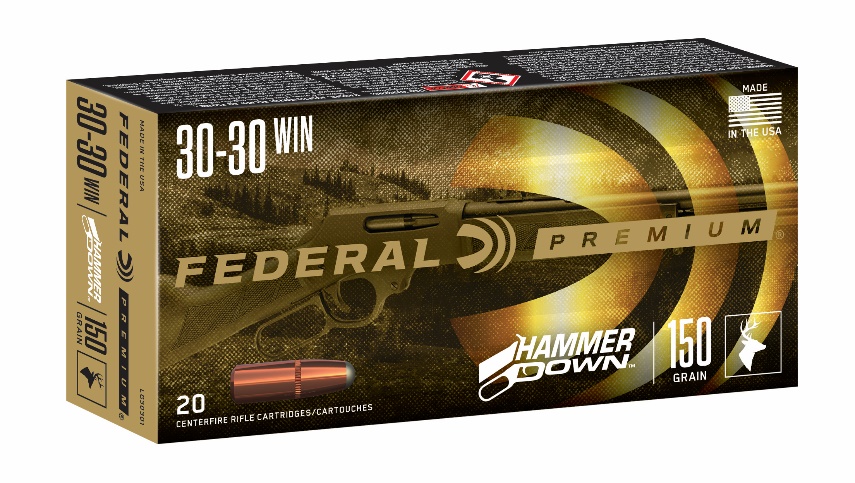 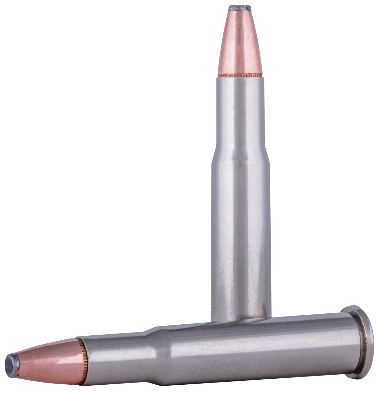 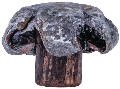 